 VISTA STORM SOCCER CLUB RAFFLE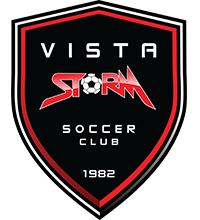 Team: ___________	Coach: _______________________Managers – Please turn in one spreadsheet for your entire team. Do not turn in a spreadsheet for each player. *ALL UNSOLD TICKETS, TICKETS STUBS, AND MONEY MUST BE TURNED IN BY SEPTEMBER 16, 2017. WINNERS TO BE DRAWN ON SEPTEMBER 22, 2017.Total # of Tickets Sold: ____________                                                                                  Total Amount Rec’d: $ _____________Manager Signature: _____________________________________-----------------------------------------------------------------------------------------------------------------------------------------------------------(OFFICIAL USE ONLY)Total Amount Received: ________________			Official Signature: _______________________________Date: _________________					Printed Name: ____________________________________	Player NameTickets NumbersDistributed (#0003-#0006)Tickets Stubs Returned(#0003-#0006)                                     Cash Rec’d                                     Date Rec’d123456789101112131415161718